Merboltickýzpravodaj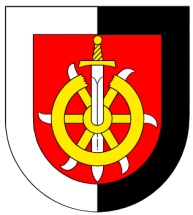 č.2/2022								  	28.2.2022    Dezinfekce – Covid   Je stále k dispozici, počet evidovaných COVIDistů je o 13 menší než před měsícem – tedy 0.       Pracovní četa „(Rychlá rota)“     Vzhledem k faktu, že peníze na pracovníky na VPP jen tak nebudou, čeká se na ukončení rozpočtového provizoria a dále – že do lesa smí chodit pracovníci v min. počtu – 2, zaměstnala obec jednoho pracovníka z našich řad, který bude ve stálém pracovním poměru a k němu případný další člověk na podporu z úřadu práce (dnes nám potvrdili opět jednoho člověka na jeden měsíc). Nové pracovní smlouvy jsou nadále ve hvězdách. S tímto stavem však dokážeme dodělat úklid lesů po těžbě a zatím přípravu na poslední sázení nových porostů. Sazenice máme objednány – bude to mix duby, buky a smrky, tedy pokud to vyjde, protože zájem o sazenice je v souč. době obrovský. Jen bych ještě chtěl dodat, že pokud státní mechanizmy nezafungují, dovolil bych si Vás – občany Merboltic, poprosit o účast na brigádě poslední etapy sázení, ale možná to zvládneme i bez brigády – uvidíme…      Mobilní svoz nebezpečného odpaduse bude konat v sobotu 2.4.2022 , ještě to zopakuji v příštím zpravodaji a zpřesním hodinu – v tomto ohledu se nečekají žádné změny, průběh bude stejný jako obvykle. Příspěvek na bydlení   Na příspěvek na bydlení může nově dosáhnout až dvojnásobek domácností. Ministr práce a sociálních věcí Marian Jurečka představil opatření, jak pomoci domácnostem s energetickou chudobou. Obě komory parlamentu ČR jednoznačně podpořily navýšení příspěvku na bydlení. Cca 200 tisíc domácností má dle některých výzkumů na příspěvek nárok, ale z různých důvodů nečerpá. Ministerstvo nově připravilo online kalkulačku, aby si lidé mohli spočítat, zda na příspěvek dosáhnou a v jaké výši.Důležité odkazy:  www.mpsv.cz –„pomoc při růstu cen energií“                   www.enrgetickyprispevek.cz -speciální web k tématu včetně odpovědí                     950 180 070   - telefonní linka Úřadu práce ČR k pomoci s energetickou chudobou                  800 779 900   - call centrum Úřadu práce ČR (bezplatná linka)               Nový vodovod   Ve středu 2.3.2022 budeme vybírat zhotovitele projektu vodovodního řadu dolní části Merboltic. Máme již 4 nabídky, tak doufáme, že to dopadne.    Pálení čarodějnic  Vyslechl jsem mnohou kritiku stran nekonání pálení čarodějnic v minulých letech, rád bych to napravil alespoň poslední rok mého působení na úřadě. Na 30.dubna je již objednána kapela U-style , která bude od 18.00 hod „trápit“ malé děti a od 19.00 cca do 22.00   hod nám starším zpříjemní tuto akci svou hudbou – jako již tradičně. Samozřejmě nebude chybět občerstvení, pro děti buřty atd   V této souvislosti bych chtěl požádat podnikatele nebo živnostníky obce Merboltice o příspěvek na kapelu, jak tomu již tradičně v minulosti bylo.  Na závěr ještě příspěvek na slovo vzaté odbornice na PERMAKULTURU Kačky Horáčkové:Jarní zahrada – jak zároveň ne/uklízet a podporovat biodiverzitu.Dnové se nám prodlužují, teploty lehce stoupají, a jen co se uklidní i vítr, zahrádky volají po lehkém úklidu. Podíváme se spolu na to, kde a kdy má smysl tento úklid provádět, a kdy si ho raději odpustíme. V přírodních zahradách, tedy takových, kde nepoužíváme umělá hnojiva a chemické postřiky, a kocháme se přirozenou krásou květin, keřů i stromů, se snažíme napodobit přirozené prostředí pro všechny jejich obyvatele. Abychom nemuseli sbírat housenky běláska – rozvěsíme ptačí budky pro hnízdění anebo necháme zhoustnout keře, ve kterých pěvci rádi hnízdí. Takový živý plot na kraji pozemku je ideálním domovem mnoha pěvců, kteří jsou pak přirozeným kontrolorem stavu housenek.Pokud na jaře prořezáváme stromy a keře, větve jsou skvělým materiálem pro podporu diverzity v zahradě a je veliký nerozum je jen tak spálit na hromadě. Ty menší větvičky můžeme štěpkovat a použít do kompostu pro vylehčení zahradní půdy, a ty větší větve můžeme použít pro další živočichy. Ostříhané větve, a to zejména ty trnité, o které se nechceme zranit, se hodí k vytvoření přirozených schovávaček pro ptáky, ježky, nebo hady. Takovým hromádkám a hromadám potom říkáme ptačníky, ježkovníky a hadníky – podle toho, kdo si myslíme že se do nich nastěhuje.Je samozřejmé, že takové hromady zůstávají nedotknutelné, a nemůžeme se najednou rozhodnout je spálit !!! Takže je potřeba tohle správně komunikovat v celé domácnosti :-) Je to práve předjaří, kdy v takovýchto hromadách probíhá líhnutí a probouzení, takže pokud máme na pozemku nějakou starší hromadu větví a musíme ji odstranit, raději ji přeskládáme na jiné místo až v létě.Brouci, kteří jsou predátory například malých slimáků, housenek a dalšího hmyzu, najdou skvělé bydlení ve starém a pomalu se rozpadajícím pařezu nebo špalku (který třeba již nejde rozsekat sekerou). Takovýto „hmyzí hotel“ má v našich zahradách větší smysl, než nakupované poslepované domečky, které jsou většinou příliš malé a někdy je mylně umisťujeme moc daleko od míst, kde se brouci vyskytují. Jak víme, brouci prostě lezou po zemi, v listí, pod kůrou, a to jim kus špalku bohatě poskytuje.Stejně tak víme, že vypalování staré trávy ochuzuje půdní život a zabíjí mnohé druhy hmyzu a drobné obojživelníky – a ti jsou také vítanými pomocníky v přírodních zahradách.Pokud je chceme nalákat do zahrady, vytvoříme pro ně útočiště, které jim v kulturní krajině chybí – malý kousek divočiny jako prostor k životu a zejména rozmnožování. Oni prostě potřebují klid, mělkou pobřežní zónu a trošku bahýnko. K tomu nám může posloužit třeba nevyužitý lavór nebo sprchová vanička, kterou zakopeme zároveň s úrovní země. Když pro ní najdeme správné místo v polostínu, naskládáme do ní kameny, větve, bahno, zasadíme pár vodních rostlin a na začátku napustíme vodou, nemusíme se už do budoucna starat o dolévání vody a i nepravidelné deště ji vždy doplní vodou. Žáby, ropuchy a mloci ji najdou bezpečně sami. Na vodních rostlinách pak rády sedávájí vážky, které kladou svoje vajíčka právě do stébel trávy. Proto je dobré někdy nechat kus neposekané louky, anebo trávu sekat tzv mozaikovitě… o tom ale zase příště.Přeji vám krásné jaro plné nových objevů a zahradnických úspěchů.Tolik k příspěvku Kačky H.                                         Pavel Pažout                                            starosta